XXX de XXXX de 202XMARÍA LUISA GABRIELA SILVIA NOVARO PEÑALOZADIRECTORA GENERALIMCINEPRESENTEPor medio de la presente, en mi carácter de responsable y director/a del proyecto XXXXXXXXXX, manifiesto bajo protesta de decir verdad que conforme al artículo 2° de la Constitución Política de los Estados Unidos Mexicanos, me autoadscribo como una persona XXXXXXXX (indígena o afrodescendiente indicar según sea el caso) del pueblo originario o comunidad XXXXXXX, con residencia actual en XXXXXXXXXX.ATENTAMENTENombre y firma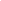 